14.02.2023                                       г. Зеленогорск                                           № 30-пО внесении изменений в муниципальнуюпрограмму «Развитие физической культурыи спорта в городе Зеленогорске», утвержденную постановлениемАдминистрации ЗАТО г. Зеленогорска от 09.12.2021 № 190-пВ связи с уточнением объема бюджетных ассигнований, предусмотренных на финансирование муниципальной программы «Развитие физической культуры и спорта в городе Зеленогорске», утвержденной постановлением Администрации ЗАТО г. Зеленогорска от 09.12.2021 № 190-п, на основании Порядка формирования и реализации муниципальных программ, утвержденного постановлением   Администрации  ЗАТО г. Зеленогорска от 06.11.2015 № 275-п, руководствуясь Уставом города Зеленогорска Красноярского края,ПОСТАНОВЛЯЮ:Внести в муниципальную программу «Развитие физической культуры и спорта в городе Зеленогорске», утвержденную постановлением Администрации ЗАТО г. Зеленогорска  от 09.12.2021 № 190-п», следующие изменения: В Паспорте муниципальной программы строку 10 изложить в следующей редакции:«».Приложение № 1 изложить в редакции согласно приложению № 1 к настоящему постановлению.Приложение № 2 изложить в редакции согласно приложению № 2 к настоящему постановлению.Приложение № 3 изложить в редакции согласно приложению № 3 к настоящему постановлению.Приложение № 4 изложить в редакции согласно приложению № 4 к настоящему постановлению.В приложении № 5 (подпрограмма «Развитие массовой физической культуры и спорта»):В Паспорте подпрограммы 1 муниципальной программы строку 8 изложить в следующей редакции:«».Приложение изложить в редакции согласно приложению № 5 к настоящему постановлению.1.7. В приложении № 6 (подпрограмма «Развитие адаптивной физической культуры и спорта»):1.7.1. 	В Паспорте подпрограммы 2 муниципальной программы строку 8 изложить в следующей редакции:«                                                                                                                                      ».1.7.2. Приложение изложить в редакции согласно приложению № 6                         к настоящему постановлению.В приложении № 7 (подпрограмма «Развитие цельной системы спортивной подготовки»):1.8.1. В Паспорте подпрограммы 3 муниципальной программы строку 8  изложить в следующей редакции:«                                                                                                                                    ».1.8.2. Приложение изложить в редакции согласно приложению № 7 к настоящему постановлению.Настоящее постановление вступает в силу в день, следующий за днем его опубликования в газете «Панорама», и применяется к правоотношениям, возникшим до 30.12.2022.Глава ЗАТО г. Зеленогорск                                                                   М.В. СперанскийИнформация о распределении планируемых объемов финансирования по подпрограммам,  отдельным мероприятиям муниципальной программы «Развитие физической культуры и спорта в городе Зеленогорске»Информация о распределении планируемых объемов финансирования муниципальной программы«Развитие физической культуры и спорта в городе Зеленогорске»по источникам финансированияПриложение № 4 к постановлению           Администрации ЗАТО г. Зеленогорск                                                                                                                                          от 14.02.2023 № 30-пПриложение № 4к муниципальной программе «Развитие физической культуры и спорта в городе  Зеленогорске»Прогноз сводных показателей муниципальных заданий муниципальной программы«Развитие физической культуры и спорта в городе Зеленогорске»Приложение   к подпрограмме  «Развитие массовойфизической культуры и спорта»Перечень мероприятий подпрограммы «Развитие массовой физической культуры и спорта» с указанием объемов средств на их реализацию и ожидаемых результатовПриложение к подпрограмме  «Развитие адаптивнойфизической культуры и спорта»Перечень мероприятий подпрограммы «Развитие адаптивной физической культуры и спорта»  с указанием объемов средств на их реализацию и ожидаемых результатов Приложение  к подпрограмме  «Развитие цельной  системы спортивной подготовки»Перечень мероприятий подпрограммы «Развитие цельной системы спортивной подготовки» с указанием объемов средств на их реализацию и ожидаемых результатов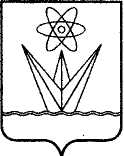 АДМИНИСТРАЦИЯЗАКРЫТОГО АДМИНИСТРАТИВНО – ТЕРРИТОРИАЛЬНОГО ОБРАЗОВАНИЯ  ГОРОД ЗЕЛЕНОГОРСК КРАСНОЯРСКОГО КРАЯП О С Т А Н О В Л Е Н И Е10.Ресурсное обеспечение муниципальной программыОбщий объем бюджетных ассигнований на реализацию муниципальной программы составляет 804 427,11521 тыс. рублей, в том числе по годам:в 2022 году - 283 452,51521 тыс. рублей;в 2023 году - 260 487,30 тыс. рублей;в 2024 году - 260 487,30 тыс. рублей, из них:за счет средств местного бюджета - 779 310,31521  тыс. рублей, в том числе по годам:в 2022 году - 258 335,71521 тыс. рублей;в 2023 году - 260 487,30  тыс. рублей;в 2024 году - 260 487,30  тыс. рублей;за счет средств краевого бюджета - 25 116,80 тыс. рублей, в том числе по годам:в 2022 году - 25 116,80 тыс. рублей;в 2023 году - 0,00 тыс. рублей;в 2024 году - 0,00 тыс. рублей.8.Объемы и источники финансирования подпрограммыОбъем бюджетных ассигнований на реализацию мероприятий подпрограммы составляет 144 263,23409 тыс. рублей, в том числе по годам:в 2022 году - 50 749,83409 тыс. рублей;в 2023 году - 46 756,70 тыс. рублей;в 2024 году - 46 756,70 тыс. рублей, из них:за счет средств местного бюджета - 139 057,53409 тыс. рублей, в том числе по годам:в 2022 году - 45 544,13409 тыс. рублей;в 2023 году - 46 756,70 тыс. рублей;в 2024 году - 46 756,70 тыс. рублей;за счет средств краевого бюджета -  5 205,70 тыс. рублей, в том числе по годам:в 2022 году - 5 205,70 тыс. рублей;в 2023 году - 0,00 тыс. рублей;в 2024 году - 0,00 тыс. рублей.8.Объемы и источники финансирования подпрограммы Объем бюджетных ассигнований на реализацию мероприятий подпрограммы составляет 1 907,1234 тыс. рублей, в том числе по годам: в 2022 году - 1 111,1234 тыс. рублей;в 2023 году - 398,00 тыс. рублей;в 2024 году - 398,00 тыс. рублей; из них:за счет средств местного бюджета - 1 126,5234 тыс. рублей, в том числе по годам:в 2022 году - 330,5234 тыс. рублей;в 2023 году - 398,00 тыс. рублей;в 2024 году - 398,00  тыс. рублей;за счет средств краевого бюджета -  780,60 тыс. рублей, в том числе по годам:в 2022 году - 780,60 тыс. рублей;в 2023 году - 0,00 тыс. рублей;в 2024 году - 0,00 тыс. рублей.8.Объемы и источники финансирования подпрограммы 	Объем бюджетных ассигнований на реализацию мероприятий подпрограммы составляет 634 467,95772 тыс. рублей, в том числе по годам:в 2022 году - 223 472,55772 тыс. рублей;в 2023 году - 205 497,70 тыс. рублей;в 2024 году - 205 497,70 тыс. рублей, из них:за счет средств местного бюджета 615 621,55772 тыс. рублей, в том числе по годам:в 2022 году - 204 626,15772 тыс. рублей;в 2023 году - 205 497,70 тыс. рублей;в 2024 году - 205 497,70  тыс. рублей;за счет средств краевого бюджета -  18 846,40 тыс. рублей, в том числе по годам:в 2022 году - 18 846,40 тыс. рублей;в 2023 году - 0,00 тыс. рублей;в 2024 году - 0,00 тыс. рублей.Приложение № 1 к постановлению                    Администрации ЗАТО г. Зеленогорскот 14.02.2023 № 30-пПриложение № 1 к муниципальной программе «Развитие физической культуры и спорта в городе Зеленогорске»Перечень целевых показателей и показателей результативности муниципальной программы«Развитие физической культуры и спорта в городе Зеленогорске»№ п/пСтатус (муниципальная программа, подпрограмма, отдельное мероприятие программы)Наименование  программы, подпрограммы,отдельного мероприятия программыНаименование главного распорядителя средств местного бюджета(ГРБС)Код бюджетной классификацииКод бюджетной классификацииКод бюджетной классификацииКод бюджетной классификацииПланируемые объемы финансирования (тыс. руб.)Планируемые объемы финансирования (тыс. руб.)Планируемые объемы финансирования (тыс. руб.)Планируемые объемы финансирования (тыс. руб.)№ п/пСтатус (муниципальная программа, подпрограмма, отдельное мероприятие программы)Наименование  программы, подпрограммы,отдельного мероприятия программыНаименование главного распорядителя средств местного бюджета(ГРБС)ГРБСРз   ПрЦСРВР2022 год2023 год2024 годИтого на период  2022 - 2024 годы1Муниципальная программаРазвитие физической культуры и спорта в городе Зеленогорскевсего расходные обязательства по программе, в том числе:ХХXХ283 452,51521260 487,30260 487,30804 427,115211Муниципальная программаРазвитие физической культуры и спорта в городе ЗеленогорскеМКУ «КФиС»019ХХХ283 452,51521260 487,30260 487,30804 427,115211.1.Подпрограмма 1 Развитие массовой физической культуры и спортавсего расходные обязательства по подпрограмме, в том числе:ХХХХ50 749,8340946 756,7046 756,70144 263,234091.1.Подпрограмма 1 Развитие массовой физической культуры и спортаМКУ «КФиС»01911 02ХХ50 749,8340946 756,7046 756,70144 263,234091.2.Подпрограмма 2Развитие адаптивной физической культуры и спортавсего расходные обязательства по подпрограмме, в том числе:01911 02ХХ1 111,1234398,00398,001 907,12341.2.Подпрограмма 2Развитие адаптивной физической культуры и спортаМКУ «КФиС»01911 02ХХ1 111,1234398,00398,001 907,12341.3.Подпрограмма 3Развитие цельной системы спортивной подготовкивсего расходные обязательства по подпрограмме, в том числе:ХХХХ223 472,55772205 497,70205 497,70634 467,957721.3.Подпрограмма 3Развитие цельной системы спортивной подготовкиМКУ «КФиС»01911 01ХХ215 523,42981195 862,80195 862,80607 249,029811.3.Подпрограмма 3Развитие цельной системы спортивной подготовкиМКУ «КФиС»01911 02ХХ7 949,127919 634,909 634,9027 218,927911.4.Подпрограмма 4Обеспечение реализации муниципальной программы и прочие мероприятия всего расходные обязательства по подпрограмме, в том числе:ХХХХ8 119,007 834,907 834,9023 788,801.4.Подпрограмма 4Обеспечение реализации муниципальной программы и прочие мероприятия МКУ «КФиС»01911 05ХХ8 119,007 834,907 834,9023 788,80Приложение № 3 к постановлению                    Администрации ЗАТО г. Зеленогорскот 14.02.2023 № 30-пПриложение № 3 к муниципальной программе «Развитие физической культуры и спорта в городе Зеленогорске»№ п/пСтатус(программа, подпрограмма,отдельные мероприятия программы)Наименование муниципальной программы, подпрограммы программы, отдельного мероприятия программыИсточник финансированияПланируемые объемы финансирования (тыс. руб.)Планируемые объемы финансирования (тыс. руб.)Планируемые объемы финансирования (тыс. руб.)Планируемые объемы финансирования (тыс. руб.)№ п/пСтатус(программа, подпрограмма,отдельные мероприятия программы)Наименование муниципальной программы, подпрограммы программы, отдельного мероприятия программыИсточник финансирования2022 год2023 год2024 годИтого на период2022 - 2024 годы1.Муниципальная  программаРазвитие физической культуры и спорта в городе ЗеленогорскеВсего283 452,51521260 487,30260 487,30804 427,115211.Муниципальная  программаРазвитие физической культуры и спорта в городе Зеленогорскев том числе:1.Муниципальная  программаРазвитие физической культуры и спорта в городе Зеленогорскефедеральный бюджет0,000,000,000,001.Муниципальная  программаРазвитие физической культуры и спорта в городе Зеленогорскекраевой бюджет25 116,800,000,0025 116,801.Муниципальная  программаРазвитие физической культуры и спорта в городе Зеленогорскеместный бюджет258 335,71521260 487,30260 487,30779 310,315211.Муниципальная  программаРазвитие физической культуры и спорта в городе Зеленогорскевнебюджетные  источники0,000,000,000,001.1.Подпрограмма 1Развитие массовой физической культуры и спортаВсего50 749,8340946 756,7046 756,70144 263,234091.1.Подпрограмма 1Развитие массовой физической культуры и спортав том числе:1.1.Подпрограмма 1Развитие массовой физической культуры и спортафедеральный бюджет0,000,000,000,001.1.Подпрограмма 1Развитие массовой физической культуры и спортакраевой бюджет5 205,700,000,005 205,701.1.Подпрограмма 1Развитие массовой физической культуры и спортаместный бюджет45 544,1340946 756,7046 756,70139 057,534091.1.Подпрограмма 1Развитие массовой физической культуры и спортавнебюджетные  источники0,000,000,000,001.2.Подпрограмма 2Развитие адаптивной физической культуры и спортаВсего1 111,1234398,00398,001 907,12341.2.Подпрограмма 2Развитие адаптивной физической культуры и спортав том числе:1.2.Подпрограмма 2Развитие адаптивной физической культуры и спортафедеральный бюджет0,000,000,000,001.2.Подпрограмма 2Развитие адаптивной физической культуры и спортакраевой бюджет780,600,000,00780,601.2.Подпрограмма 2Развитие адаптивной физической культуры и спортаместный бюджет330,5234398,00398,001 126,52341.2.Подпрограмма 2Развитие адаптивной физической культуры и спортавнебюджетные  источники0,000,000,000,001.3.Подпрограмма 3Развитие цельной системы спортивной подготовкиВсего223 472,55772205 497,70205 497,70634 467,957721.3.Подпрограмма 3Развитие цельной системы спортивной подготовкив том числе:1.3.Подпрограмма 3Развитие цельной системы спортивной подготовкифедеральный бюджет0,000,000,000,001.3.Подпрограмма 3Развитие цельной системы спортивной подготовкикраевой бюджет18 846,400,000,0018 846,401.3.Подпрограмма 3Развитие цельной системы спортивной подготовкиместный бюджет204 626,15772205 497,70205 497,70615 621,557721.3.Подпрограмма 3Развитие цельной системы спортивной подготовкивнебюджетные  источники0,000,000,000,001.4.Подпрограмма 4Обеспечение реализации муниципальной программы и прочие мероприятия Всего8 119,007 834,907 834,9023 788,801.4.Подпрограмма 4Обеспечение реализации муниципальной программы и прочие мероприятия в том числе:1.4.Подпрограмма 4Обеспечение реализации муниципальной программы и прочие мероприятия федеральный бюджет0,000,000,000,001.4.Подпрограмма 4Обеспечение реализации муниципальной программы и прочие мероприятия краевой бюджет284,100,000,00284,101.4.Подпрограмма 4Обеспечение реализации муниципальной программы и прочие мероприятия местный бюджет7 834,907 834,907 834,9023 504,701.4.Подпрограмма 4Обеспечение реализации муниципальной программы и прочие мероприятия внебюджетные  источники0,000,000,000,00№ п/пНаименование услуги, показателя объема услуги (работы)Значение показателя объема услуги (результат выполнения работы)Значение показателя объема услуги (результат выполнения работы)Значение показателя объема услуги (результат выполнения работы)Значение показателя объема услуги (результат выполнения работы)Значение показателя объема услуги (результат выполнения работы)Значение показателя объема услуги (результат выполнения работы)Значение показателя объема услуги (результат выполнения работы)Значение показателя объема услуги (результат выполнения работы)Значение показателя объема услуги (результат выполнения работы)Расходы местного бюджета на оказание  муниципальной услуги (выполнение работы), тыс. руб.Расходы местного бюджета на оказание  муниципальной услуги (выполнение работы), тыс. руб.Расходы местного бюджета на оказание  муниципальной услуги (выполнение работы), тыс. руб.Расходы местного бюджета на оказание  муниципальной услуги (выполнение работы), тыс. руб.Расходы местного бюджета на оказание  муниципальной услуги (выполнение работы), тыс. руб.№ п/пНаименование услуги, показателя объема услуги (работы)2020 год2021 год2021 год2021 год2022 год2022 год2023 год2023 год2024 год2020 год2021 год2022 год2023 год2024 год12344455667891011121.Наименование услуги (работы): Спортивная подготовка по олимпийским видам спортаНаименование услуги (работы): Спортивная подготовка по олимпийским видам спортаНаименование услуги (работы): Спортивная подготовка по олимпийским видам спортаНаименование услуги (работы): Спортивная подготовка по олимпийским видам спортаНаименование услуги (работы): Спортивная подготовка по олимпийским видам спортаНаименование услуги (работы): Спортивная подготовка по олимпийским видам спортаНаименование услуги (работы): Спортивная подготовка по олимпийским видам спортаНаименование услуги (работы): Спортивная подготовка по олимпийским видам спортаНаименование услуги (работы): Спортивная подготовка по олимпийским видам спортаНаименование услуги (работы): Спортивная подготовка по олимпийским видам спортаНаименование услуги (работы): Спортивная подготовка по олимпийским видам спортаНаименование услуги (работы): Спортивная подготовка по олимпийским видам спортаНаименование услуги (работы): Спортивная подготовка по олимпийским видам спортаНаименование услуги (работы): Спортивная подготовка по олимпийским видам спортаНаименование услуги (работы): Спортивная подготовка по олимпийским видам спортаПоказатель объема услуги (результат выполнения работы)Число лиц, прошедших спортивную подготовку на этапах спортивной подготовкиЧисло лиц, прошедших спортивную подготовку на этапах спортивной подготовкиЧисло лиц, прошедших спортивную подготовку на этапах спортивной подготовкиЧисло лиц, прошедших спортивную подготовку на этапах спортивной подготовкиЧисло лиц, прошедших спортивную подготовку на этапах спортивной подготовкиЧисло лиц, прошедших спортивную подготовку на этапах спортивной подготовкиЧисло лиц, прошедших спортивную подготовку на этапах спортивной подготовкиЧисло лиц, прошедших спортивную подготовку на этапах спортивной подготовкиЧисло лиц, прошедших спортивную подготовку на этапах спортивной подготовкиXXXXX1.1.Подпрограмма 3 «Развитие цельной системы спортивной подготовки»1 2581 4931 4931 5071 5071 4931 4931 4931 49337 171,5663743 931,5428550 244,8061743 850,1043 850,101.1.Мероприятие 1:Обеспечение деятельности  муниципальных спортивных школ1 2581 4931 4931 5071 5071 4931 4931 4931 49337 171,5663743 931,5428550 244,8061743 850,1043 850,102.Наименование услуги (работы): Спортивная подготовка по неолимпийским видам спортаНаименование услуги (работы): Спортивная подготовка по неолимпийским видам спортаНаименование услуги (работы): Спортивная подготовка по неолимпийским видам спортаНаименование услуги (работы): Спортивная подготовка по неолимпийским видам спортаНаименование услуги (работы): Спортивная подготовка по неолимпийским видам спортаНаименование услуги (работы): Спортивная подготовка по неолимпийским видам спортаНаименование услуги (работы): Спортивная подготовка по неолимпийским видам спортаНаименование услуги (работы): Спортивная подготовка по неолимпийским видам спортаНаименование услуги (работы): Спортивная подготовка по неолимпийским видам спортаНаименование услуги (работы): Спортивная подготовка по неолимпийским видам спортаНаименование услуги (работы): Спортивная подготовка по неолимпийским видам спортаНаименование услуги (работы): Спортивная подготовка по неолимпийским видам спортаНаименование услуги (работы): Спортивная подготовка по неолимпийским видам спортаНаименование услуги (работы): Спортивная подготовка по неолимпийским видам спортаНаименование услуги (работы): Спортивная подготовка по неолимпийским видам спортаПоказатель объема услуги (результат выполнения работы)Число лиц, прошедших спортивную подготовку на этапах спортивной подготовкиЧисло лиц, прошедших спортивную подготовку на этапах спортивной подготовкиЧисло лиц, прошедших спортивную подготовку на этапах спортивной подготовкиЧисло лиц, прошедших спортивную подготовку на этапах спортивной подготовкиЧисло лиц, прошедших спортивную подготовку на этапах спортивной подготовкиЧисло лиц, прошедших спортивную подготовку на этапах спортивной подготовкиЧисло лиц, прошедших спортивную подготовку на этапах спортивной подготовкиЧисло лиц, прошедших спортивную подготовку на этапах спортивной подготовкиЧисло лиц, прошедших спортивную подготовку на этапах спортивной подготовкиXXXXX2.1.Подпрограмма 3 «Развитие цельной системы спортивной подготовки»1761701701691691701701701706 619,914456 390,9297107 047,805206 390,906 390,902.1.Мероприятие 1:Обеспечение деятельности  муниципальных спортивных школ1761701701691691701701701706 619,914456 390,9297107 047,805206 390,906 390,903.Наименование услуги (работы): Обеспечение доступа к объектам спортаНаименование услуги (работы): Обеспечение доступа к объектам спортаНаименование услуги (работы): Обеспечение доступа к объектам спортаНаименование услуги (работы): Обеспечение доступа к объектам спортаНаименование услуги (работы): Обеспечение доступа к объектам спортаНаименование услуги (работы): Обеспечение доступа к объектам спортаНаименование услуги (работы): Обеспечение доступа к объектам спортаНаименование услуги (работы): Обеспечение доступа к объектам спортаНаименование услуги (работы): Обеспечение доступа к объектам спортаНаименование услуги (работы): Обеспечение доступа к объектам спортаНаименование услуги (работы): Обеспечение доступа к объектам спортаНаименование услуги (работы): Обеспечение доступа к объектам спортаНаименование услуги (работы): Обеспечение доступа к объектам спортаНаименование услуги (работы): Обеспечение доступа к объектам спортаНаименование услуги (работы): Обеспечение доступа к объектам спортаПоказатель объема услуги (результат выполнения работы)Доступность объектов в течение года (ед. изм. час занятий на объекте)Доступность объектов в течение года (ед. изм. час занятий на объекте)Доступность объектов в течение года (ед. изм. час занятий на объекте)Доступность объектов в течение года (ед. изм. час занятий на объекте)Доступность объектов в течение года (количество договоров)Доступность объектов в течение года (количество договоров)Доступность объектов в течение года (количество договоров)Доступность объектов в течение года (количество договоров)Доступность объектов в течение года (количество договоров)XXXXX3.1.Подпрограмма 1 «Развитие массовой физической культуры и спорта»18 72425 25925 25925 2599977733 815,8988536 849,3519137 042,0439034 355,5034 355,503.1.Мероприятие 1:Обеспечение деятельности  МБУ «Спортивный комплекс»18 72425 25925 25925 2599977733 815,8988536 849,3519137 042,0439034 355,5034 355,503.2.Подпрограмма 3 «Развитие цельной системы спортивной подготовки»54 01778 55278 55278 5527766695 370,91308111 801,27449120 879,70085112 608,70112 608,703.2.Мероприятие 1:Обеспечение деятельности  муниципальных спортивных школ54 01778 55278 55278 5527766695 370,91308111 801,27449120 879,70085112 608,70112 608,704.Наименование услуги (работы): Организация и обеспечение подготовки спортивного резерваНаименование услуги (работы): Организация и обеспечение подготовки спортивного резерваНаименование услуги (работы): Организация и обеспечение подготовки спортивного резерваНаименование услуги (работы): Организация и обеспечение подготовки спортивного резерваНаименование услуги (работы): Организация и обеспечение подготовки спортивного резерваНаименование услуги (работы): Организация и обеспечение подготовки спортивного резерваНаименование услуги (работы): Организация и обеспечение подготовки спортивного резерваНаименование услуги (работы): Организация и обеспечение подготовки спортивного резерваНаименование услуги (работы): Организация и обеспечение подготовки спортивного резерваНаименование услуги (работы): Организация и обеспечение подготовки спортивного резерваНаименование услуги (работы): Организация и обеспечение подготовки спортивного резерваНаименование услуги (работы): Организация и обеспечение подготовки спортивного резерваНаименование услуги (работы): Организация и обеспечение подготовки спортивного резерваНаименование услуги (работы): Организация и обеспечение подготовки спортивного резерваНаименование услуги (работы): Организация и обеспечение подготовки спортивного резерваПоказатель объема услуги (результат выполнения работы)Количество лиц, прошедших спортивную подготовку, количество человекКоличество лиц, прошедших спортивную подготовку, количество человекКоличество лиц, прошедших спортивную подготовку, количество человекКоличество лиц, прошедших спортивную подготовку, количество человекКоличество лиц, прошедших спортивную подготовку, количество человекКоличество лиц, прошедших спортивную подготовку, количество человекКоличество лиц, прошедших спортивную подготовку, количество человекКоличество лиц, прошедших спортивную подготовку, количество человекКоличество лиц, прошедших спортивную подготовку, количество человекXXXXX4.1.Подпрограмма 3 «Развитие цельной системы спортивной подготовки»95870370370358470370370370323 349,5131018 401,4959516 584,1393518 176,9018 176,904.1.Мероприятие 1:Обеспечение деятельности  муниципальных спортивных школ95870370370358470370370370323 349,5131018 401,4959516 584,1393518 176,9018 176,905.Наименование услуги (работы): Организация и проведение физкультурных и спортивных мероприятий в рамках Всероссийского физкультурно-спортивного комплекса «Готов к труду и обороне»Наименование услуги (работы): Организация и проведение физкультурных и спортивных мероприятий в рамках Всероссийского физкультурно-спортивного комплекса «Готов к труду и обороне»Наименование услуги (работы): Организация и проведение физкультурных и спортивных мероприятий в рамках Всероссийского физкультурно-спортивного комплекса «Готов к труду и обороне»Наименование услуги (работы): Организация и проведение физкультурных и спортивных мероприятий в рамках Всероссийского физкультурно-спортивного комплекса «Готов к труду и обороне»Наименование услуги (работы): Организация и проведение физкультурных и спортивных мероприятий в рамках Всероссийского физкультурно-спортивного комплекса «Готов к труду и обороне»Наименование услуги (работы): Организация и проведение физкультурных и спортивных мероприятий в рамках Всероссийского физкультурно-спортивного комплекса «Готов к труду и обороне»Наименование услуги (работы): Организация и проведение физкультурных и спортивных мероприятий в рамках Всероссийского физкультурно-спортивного комплекса «Готов к труду и обороне»Наименование услуги (работы): Организация и проведение физкультурных и спортивных мероприятий в рамках Всероссийского физкультурно-спортивного комплекса «Готов к труду и обороне»Наименование услуги (работы): Организация и проведение физкультурных и спортивных мероприятий в рамках Всероссийского физкультурно-спортивного комплекса «Готов к труду и обороне»Наименование услуги (работы): Организация и проведение физкультурных и спортивных мероприятий в рамках Всероссийского физкультурно-спортивного комплекса «Готов к труду и обороне»Наименование услуги (работы): Организация и проведение физкультурных и спортивных мероприятий в рамках Всероссийского физкультурно-спортивного комплекса «Готов к труду и обороне»Наименование услуги (работы): Организация и проведение физкультурных и спортивных мероприятий в рамках Всероссийского физкультурно-спортивного комплекса «Готов к труду и обороне»Наименование услуги (работы): Организация и проведение физкультурных и спортивных мероприятий в рамках Всероссийского физкультурно-спортивного комплекса «Готов к труду и обороне»Наименование услуги (работы): Организация и проведение физкультурных и спортивных мероприятий в рамках Всероссийского физкультурно-спортивного комплекса «Готов к труду и обороне»Наименование услуги (работы): Организация и проведение физкультурных и спортивных мероприятий в рамках Всероссийского физкультурно-спортивного комплекса «Готов к труду и обороне»Показатель объема услуги (результат выполнения работы)Количество мероприятий, штукКоличество мероприятий, штукКоличество мероприятий, штукКоличество мероприятий, штукКоличество мероприятий, штукКоличество мероприятий, штукКоличество мероприятий, штукКоличество мероприятий, штукКоличество мероприятий, штукXXXX5.1.Подпрограмма 1 «Развитие массовой физической культуры и спорта»481301301302872872871301301 570,153221 704,603161 685,348451 704,601 704,605.1.Мероприятие 1: Обеспечение деятельности  МБУ «Спортивный комплекс»481301301302872872871301301 570,153221 704,603161 685,348451 704,601 704,606.Наименование услуги (работы): Организация и проведение официальных спортивных мероприятийНаименование услуги (работы): Организация и проведение официальных спортивных мероприятийНаименование услуги (работы): Организация и проведение официальных спортивных мероприятийНаименование услуги (работы): Организация и проведение официальных спортивных мероприятийНаименование услуги (работы): Организация и проведение официальных спортивных мероприятийНаименование услуги (работы): Организация и проведение официальных спортивных мероприятийНаименование услуги (работы): Организация и проведение официальных спортивных мероприятийНаименование услуги (работы): Организация и проведение официальных спортивных мероприятийНаименование услуги (работы): Организация и проведение официальных спортивных мероприятийНаименование услуги (работы): Организация и проведение официальных спортивных мероприятийНаименование услуги (работы): Организация и проведение официальных спортивных мероприятийНаименование услуги (работы): Организация и проведение официальных спортивных мероприятийНаименование услуги (работы): Организация и проведение официальных спортивных мероприятийНаименование услуги (работы): Организация и проведение официальных спортивных мероприятийНаименование услуги (работы): Организация и проведение официальных спортивных мероприятийПоказатель объема услуги (результат выполнения работы)Количество мероприятийКоличество мероприятийКоличество мероприятийКоличество мероприятийКоличество мероприятийКоличество мероприятийКоличество мероприятийКоличество мероприятийКоличество мероприятийXXXXX6.1.Подпрограмма 1 «Развитие массовой физической культуры и спорта»332442442441552452452452454 825,178078 682,682268 625,025498 779,708 779,706.1.Мероприятие 1:Обеспечение деятельности  МБУ «Спортивный комплекс»332442442441552452452452454 825,178078 682,682268 625,025498 779,708 779,706.2.Подпрограмма 2 «Развитие адаптивной физической культуры и спорта»023232322232323230,00548,00322,62340398,00398,00Мероприятие 1:Проведение мероприятий с участием лиц с ограниченными физическими возможностями здоровья и инвалидов в официальных физкультурных и спортивных мероприятиях023232322232323230,00548,00322,62340398,00398,007.Наименование услуги (работы): Проведение занятий физкультурно-спортивной направленности по месту проживания гражданНаименование услуги (работы): Проведение занятий физкультурно-спортивной направленности по месту проживания гражданНаименование услуги (работы): Проведение занятий физкультурно-спортивной направленности по месту проживания гражданНаименование услуги (работы): Проведение занятий физкультурно-спортивной направленности по месту проживания гражданНаименование услуги (работы): Проведение занятий физкультурно-спортивной направленности по месту проживания гражданНаименование услуги (работы): Проведение занятий физкультурно-спортивной направленности по месту проживания гражданНаименование услуги (работы): Проведение занятий физкультурно-спортивной направленности по месту проживания гражданНаименование услуги (работы): Проведение занятий физкультурно-спортивной направленности по месту проживания гражданНаименование услуги (работы): Проведение занятий физкультурно-спортивной направленности по месту проживания гражданНаименование услуги (работы): Проведение занятий физкультурно-спортивной направленности по месту проживания гражданНаименование услуги (работы): Проведение занятий физкультурно-спортивной направленности по месту проживания гражданНаименование услуги (работы): Проведение занятий физкультурно-спортивной направленности по месту проживания гражданНаименование услуги (работы): Проведение занятий физкультурно-спортивной направленности по месту проживания гражданНаименование услуги (работы): Проведение занятий физкультурно-спортивной направленности по месту проживания гражданНаименование услуги (работы): Проведение занятий физкультурно-спортивной направленности по месту проживания гражданПоказатель объема услуги (результат выполнения работы)Количество занятийКоличество занятийКоличество занятийКоличество занятийКоличество занятийКоличество занятийКоличество занятийКоличество занятийКоличество занятийXXXXX7.1.Подпрограмма 1 «Развитие массовой физической культуры и спорта»11741174471947193 66147194719471947191 310,069861 279,60461 200,361651 279,601 279,607.1.Мероприятие 1:Обеспечение деятельности  МБУ «Спортивный комплекс»11741174471947193 66147194719471947191 310,069861 279,60461 200,361651 279,601 279,608.Наименование услуги (работы): Организация мероприятий по подготовке спортивных сборных командНаименование услуги (работы): Организация мероприятий по подготовке спортивных сборных командНаименование услуги (работы): Организация мероприятий по подготовке спортивных сборных командНаименование услуги (работы): Организация мероприятий по подготовке спортивных сборных командНаименование услуги (работы): Организация мероприятий по подготовке спортивных сборных командНаименование услуги (работы): Организация мероприятий по подготовке спортивных сборных командНаименование услуги (работы): Организация мероприятий по подготовке спортивных сборных командНаименование услуги (работы): Организация мероприятий по подготовке спортивных сборных командНаименование услуги (работы): Организация мероприятий по подготовке спортивных сборных командНаименование услуги (работы): Организация мероприятий по подготовке спортивных сборных командНаименование услуги (работы): Организация мероприятий по подготовке спортивных сборных командНаименование услуги (работы): Организация мероприятий по подготовке спортивных сборных командНаименование услуги (работы): Организация мероприятий по подготовке спортивных сборных командНаименование услуги (работы): Организация мероприятий по подготовке спортивных сборных командНаименование услуги (работы): Организация мероприятий по подготовке спортивных сборных командПоказатель объема услуги (результат выполнения работы)Количество спортсменов, чел.Количество спортсменов, чел.Количество спортсменов, чел.Количество спортсменов, чел.Количество спортсменов, чел.Количество спортсменов, чел.Количество спортсменов, чел.Количество спортсменов, чел.Количество спортсменов, чел.XXXXX8.1.Подпрограмма 3 «Развитие цельной системы спортивной подготовки»52263463463487387387363463411 567,77512 835,3129 100,5132312 835,3012 835,308.1.Мероприятие 1:Обеспечение деятельности  муниципальных спортивных школ52263463463487387387363463411 567,77512 835,3129 100,5132312 835,3012 835,308.2.Подпрограмма 3 «Развитие цельной системы спортивной подготовки»0111111111111191419141253125312530,008 219,1957 949,127919 634,909 634,908.2.Мероприятие 2: Участие сборной команды города в спортивных мероприятиях0111111111111191419141253125312530,008 219,1957 949,127919 634,909 634,90Приложение № 5 к постановлению              Администрации ЗАТО г. Зеленогорскот 14.02.2023 № 30-п№ п/пНаименование цели, задач, мероприятий подпрограммыНаименование ГРБСКод бюджетной классификацииКод бюджетной классификацииКод бюджетной классификацииРасходы (тыс. руб.)Расходы (тыс. руб.)Расходы (тыс. руб.)Расходы (тыс. руб.)Расходы (тыс. руб.)Ожидаемый результат от реализации подпрограммного мероприятия (в натуральном выражении)№ п/пНаименование цели, задач, мероприятий подпрограммыНаименование ГРБСГРБСРзПрЦСРВР2022 год2023 год2024 годИтого на период 2022-2024 годыОжидаемый результат от реализации подпрограммного мероприятия (в натуральном выражении)1.Цель подпрограммы: Обеспечение развития массовой физической культуры и спорта на территории города Цель подпрограммы: Обеспечение развития массовой физической культуры и спорта на территории города Цель подпрограммы: Обеспечение развития массовой физической культуры и спорта на территории города Цель подпрограммы: Обеспечение развития массовой физической культуры и спорта на территории города Цель подпрограммы: Обеспечение развития массовой физической культуры и спорта на территории города Цель подпрограммы: Обеспечение развития массовой физической культуры и спорта на территории города Цель подпрограммы: Обеспечение развития массовой физической культуры и спорта на территории города Цель подпрограммы: Обеспечение развития массовой физической культуры и спорта на территории города Цель подпрограммы: Обеспечение развития массовой физической культуры и спорта на территории города Цель подпрограммы: Обеспечение развития массовой физической культуры и спорта на территории города Цель подпрограммы: Обеспечение развития массовой физической культуры и спорта на территории города 1.1.Задача 1: Обеспечение функционирования муниципальных спортивных сооружений и организация физкультурно-оздоровительной работы на нихЗадача 1: Обеспечение функционирования муниципальных спортивных сооружений и организация физкультурно-оздоровительной работы на нихЗадача 1: Обеспечение функционирования муниципальных спортивных сооружений и организация физкультурно-оздоровительной работы на нихЗадача 1: Обеспечение функционирования муниципальных спортивных сооружений и организация физкультурно-оздоровительной работы на нихЗадача 1: Обеспечение функционирования муниципальных спортивных сооружений и организация физкультурно-оздоровительной работы на нихЗадача 1: Обеспечение функционирования муниципальных спортивных сооружений и организация физкультурно-оздоровительной работы на нихЗадача 1: Обеспечение функционирования муниципальных спортивных сооружений и организация физкультурно-оздоровительной работы на нихЗадача 1: Обеспечение функционирования муниципальных спортивных сооружений и организация физкультурно-оздоровительной работы на нихЗадача 1: Обеспечение функционирования муниципальных спортивных сооружений и организация физкультурно-оздоровительной работы на нихЗадача 1: Обеспечение функционирования муниципальных спортивных сооружений и организация физкультурно-оздоровительной работы на нихЗадача 1: Обеспечение функционирования муниципальных спортивных сооружений и организация физкультурно-оздоровительной работы на них1.1.1.Мероприятие 1:                                                                           Обеспечение деятельности  МБУ «Спортивный комплекс»МКУ «КФиС»01911 0202 1 008061061145 263,2041 963,9041 963,90129 191,00    Увеличение количества жителей г. Зеленогорска, занимающихся физической культурой и спортом по месту работы, в общей численности населения, занятого в экономике, до    15 170 человек в 2024 году.   Увеличение количества учащихся, студентов и молодежи (в возрасте от 6 до 29 лет), систематически занимающихся физической культурой и спортом, в общей численности учащихся, студентов и молодежи (в возрасте от 6 до 29 лет) до 12 104 человека в 2024 году.   Увеличение количества участников официальных физкультурных мероприятий и спортивных мероприятий, проводимых на территории города согласно календарному плану официальныхфизкультурных мероприятий и спортивных мероприятий города, до 29 000 чел./участников в 2024 году.   Увеличение единовременной пропускной способности спортивных сооружений до  4 153 человек в 2024 году.1.1.2.Мероприятие 2:                                                                           Проведение текущих ремонтов зданий и сооружений  МБУ «Спортивный комплекс»МКУ «КФиС»01911 0202 1 0080620612211,90960637,30637,301 486,5096    Увеличение количества жителей г. Зеленогорска, занимающихся физической культурой и спортом по месту работы, в общей численности населения, занятого в экономике, до    15 170 человек в 2024 году.   Увеличение количества учащихся, студентов и молодежи (в возрасте от 6 до 29 лет), систематически занимающихся физической культурой и спортом, в общей численности учащихся, студентов и молодежи (в возрасте от 6 до 29 лет) до 12 104 человека в 2024 году.   Увеличение количества участников официальных физкультурных мероприятий и спортивных мероприятий, проводимых на территории города согласно календарному плану официальныхфизкультурных мероприятий и спортивных мероприятий города, до 29 000 чел./участников в 2024 году.   Увеличение единовременной пропускной способности спортивных сооружений до  4 153 человек в 2024 году.1.1.3.Мероприятие 3:Иные межбюджетные трансферты бюджетам муниципальных образований Красноярского края на поддержку физкультурно-спортивных клубов по месту жительстваМКУ «КФиС»01911 0202 1 00741806121 906,400,000,001 906,40    Увеличение количества жителей г. Зеленогорска, занимающихся физической культурой и спортом по месту работы, в общей численности населения, занятого в экономике, до    15 170 человек в 2024 году.   Увеличение количества учащихся, студентов и молодежи (в возрасте от 6 до 29 лет), систематически занимающихся физической культурой и спортом, в общей численности учащихся, студентов и молодежи (в возрасте от 6 до 29 лет) до 12 104 человека в 2024 году.   Увеличение количества участников официальных физкультурных мероприятий и спортивных мероприятий, проводимых на территории города согласно календарному плану официальныхфизкультурных мероприятий и спортивных мероприятий города, до 29 000 чел./участников в 2024 году.   Увеличение единовременной пропускной способности спортивных сооружений до  4 153 человек в 2024 году.1.1.4.Мероприятие 4:Расходы МБУ «Спортивный комплекс» на уборку помещений на объектах общеобразовательных школ после проведения тренировочного процессаМКУ «КФиС»01911 0202 1 008063061278,7450,000,0078,745    Увеличение количества жителей г. Зеленогорска, занимающихся физической культурой и спортом по месту работы, в общей численности населения, занятого в экономике, до    15 170 человек в 2024 году.   Увеличение количества учащихся, студентов и молодежи (в возрасте от 6 до 29 лет), систематически занимающихся физической культурой и спортом, в общей численности учащихся, студентов и молодежи (в возрасте от 6 до 29 лет) до 12 104 человека в 2024 году.   Увеличение количества участников официальных физкультурных мероприятий и спортивных мероприятий, проводимых на территории города согласно календарному плану официальныхфизкультурных мероприятий и спортивных мероприятий города, до 29 000 чел./участников в 2024 году.   Увеличение единовременной пропускной способности спортивных сооружений до  4 153 человек в 2024 году.Итого по задаче 1Итого по задаче 147 460,254642 601,2042 601,20132 662,6546    Увеличение количества жителей г. Зеленогорска, занимающихся физической культурой и спортом по месту работы, в общей численности населения, занятого в экономике, до    15 170 человек в 2024 году.   Увеличение количества учащихся, студентов и молодежи (в возрасте от 6 до 29 лет), систематически занимающихся физической культурой и спортом, в общей численности учащихся, студентов и молодежи (в возрасте от 6 до 29 лет) до 12 104 человека в 2024 году.   Увеличение количества участников официальных физкультурных мероприятий и спортивных мероприятий, проводимых на территории города согласно календарному плану официальныхфизкультурных мероприятий и спортивных мероприятий города, до 29 000 чел./участников в 2024 году.   Увеличение единовременной пропускной способности спортивных сооружений до  4 153 человек в 2024 году.1.2.Задача 2: Обеспечение условий для проведения в городе физкультурных и спортивных мероприятийЗадача 2: Обеспечение условий для проведения в городе физкультурных и спортивных мероприятийЗадача 2: Обеспечение условий для проведения в городе физкультурных и спортивных мероприятийЗадача 2: Обеспечение условий для проведения в городе физкультурных и спортивных мероприятийЗадача 2: Обеспечение условий для проведения в городе физкультурных и спортивных мероприятийЗадача 2: Обеспечение условий для проведения в городе физкультурных и спортивных мероприятийЗадача 2: Обеспечение условий для проведения в городе физкультурных и спортивных мероприятийЗадача 2: Обеспечение условий для проведения в городе физкультурных и спортивных мероприятийЗадача 2: Обеспечение условий для проведения в городе физкультурных и спортивных мероприятийЗадача 2: Обеспечение условий для проведения в городе физкультурных и спортивных мероприятий    Увеличение количества жителей г. Зеленогорска, занимающихся физической культурой и спортом по месту работы, в общей численности населения, занятого в экономике, до    15 170 человек в 2024 году.   Увеличение количества учащихся, студентов и молодежи (в возрасте от 6 до 29 лет), систематически занимающихся физической культурой и спортом, в общей численности учащихся, студентов и молодежи (в возрасте от 6 до 29 лет) до 12 104 человека в 2024 году.   Увеличение количества участников официальных физкультурных мероприятий и спортивных мероприятий, проводимых на территории города согласно календарному плану официальныхфизкультурных мероприятий и спортивных мероприятий города, до 29 000 чел./участников в 2024 году.   Увеличение единовременной пропускной способности спортивных сооружений до  4 153 человек в 2024 году.1.2.1.Мероприятие 1: Проведение официальных физкультурных и спортивных мероприятийМКУ «КФиС»01911 0202 1 00874106113 289,579494 155,504 155,5011 600,57949    Увеличение количества жителей г. Зеленогорска, занимающихся физической культурой и спортом по месту работы, в общей численности населения, занятого в экономике, до    15 170 человек в 2024 году.   Увеличение количества учащихся, студентов и молодежи (в возрасте от 6 до 29 лет), систематически занимающихся физической культурой и спортом, в общей численности учащихся, студентов и молодежи (в возрасте от 6 до 29 лет) до 12 104 человека в 2024 году.   Увеличение количества участников официальных физкультурных мероприятий и спортивных мероприятий, проводимых на территории города согласно календарному плану официальныхфизкультурных мероприятий и спортивных мероприятий города, до 29 000 чел./участников в 2024 году.   Увеличение единовременной пропускной способности спортивных сооружений до  4 153 человек в 2024 году.Итого по задаче 2Итого по задаче 23 289,579494 155,504 155,5011 600,57949    Увеличение количества жителей г. Зеленогорска, занимающихся физической культурой и спортом по месту работы, в общей численности населения, занятого в экономике, до    15 170 человек в 2024 году.   Увеличение количества учащихся, студентов и молодежи (в возрасте от 6 до 29 лет), систематически занимающихся физической культурой и спортом, в общей численности учащихся, студентов и молодежи (в возрасте от 6 до 29 лет) до 12 104 человека в 2024 году.   Увеличение количества участников официальных физкультурных мероприятий и спортивных мероприятий, проводимых на территории города согласно календарному плану официальныхфизкультурных мероприятий и спортивных мероприятий города, до 29 000 чел./участников в 2024 году.   Увеличение единовременной пропускной способности спортивных сооружений до  4 153 человек в 2024 году.2В том числе:    Увеличение количества жителей г. Зеленогорска, занимающихся физической культурой и спортом по месту работы, в общей численности населения, занятого в экономике, до    15 170 человек в 2024 году.   Увеличение количества учащихся, студентов и молодежи (в возрасте от 6 до 29 лет), систематически занимающихся физической культурой и спортом, в общей численности учащихся, студентов и молодежи (в возрасте от 6 до 29 лет) до 12 104 человека в 2024 году.   Увеличение количества участников официальных физкультурных мероприятий и спортивных мероприятий, проводимых на территории города согласно календарному плану официальныхфизкультурных мероприятий и спортивных мероприятий города, до 29 000 чел./участников в 2024 году.   Увеличение единовременной пропускной способности спортивных сооружений до  4 153 человек в 2024 году.2.1.МКУ «КФиС»50 749,8340946 756,7046 756,70144 263,23409    Увеличение количества жителей г. Зеленогорска, занимающихся физической культурой и спортом по месту работы, в общей численности населения, занятого в экономике, до    15 170 человек в 2024 году.   Увеличение количества учащихся, студентов и молодежи (в возрасте от 6 до 29 лет), систематически занимающихся физической культурой и спортом, в общей численности учащихся, студентов и молодежи (в возрасте от 6 до 29 лет) до 12 104 человека в 2024 году.   Увеличение количества участников официальных физкультурных мероприятий и спортивных мероприятий, проводимых на территории города согласно календарному плану официальныхфизкультурных мероприятий и спортивных мероприятий города, до 29 000 чел./участников в 2024 году.   Увеличение единовременной пропускной способности спортивных сооружений до  4 153 человек в 2024 году.Приложение № 6 к постановлению              Администрации ЗАТО г. Зеленогорскот 14.02.2023 № 30-п№ п/пНаименование цели, задач, мероприятий подпрограммыНаименованиеГРБСКод бюджетной классификацииКод бюджетной классификацииКод бюджетной классификацииКод бюджетной классификацииРасходы(тыс. руб.)Расходы(тыс. руб.)Расходы(тыс. руб.)Расходы(тыс. руб.)Ожидаемый результат от реализации подпрограммного мероприятия (в натуральном выражении)№ п/пНаименование цели, задач, мероприятий подпрограммыНаименованиеГРБСГРБСРзПрЦСРВР2022год2023год2024годИтого на период  2022-2025 годаОжидаемый результат от реализации подпрограммного мероприятия (в натуральном выражении)1.Цель подпрограммы: Создание условий для занятий адаптивной физической культурой и спортомЦель подпрограммы: Создание условий для занятий адаптивной физической культурой и спортомЦель подпрограммы: Создание условий для занятий адаптивной физической культурой и спортомЦель подпрограммы: Создание условий для занятий адаптивной физической культурой и спортомЦель подпрограммы: Создание условий для занятий адаптивной физической культурой и спортомЦель подпрограммы: Создание условий для занятий адаптивной физической культурой и спортомЦель подпрограммы: Создание условий для занятий адаптивной физической культурой и спортомЦель подпрограммы: Создание условий для занятий адаптивной физической культурой и спортомЦель подпрограммы: Создание условий для занятий адаптивной физической культурой и спортомЦель подпрограммы: Создание условий для занятий адаптивной физической культурой и спортомЦель подпрограммы: Создание условий для занятий адаптивной физической культурой и спортом1.1.Задача 1: Вовлечение лиц с ограниченными возможностями здоровья и инвалидов в систематические занятия физической культурой и спортом и материально-техническое оснащение адаптивной физической культуры и спортаЗадача 1: Вовлечение лиц с ограниченными возможностями здоровья и инвалидов в систематические занятия физической культурой и спортом и материально-техническое оснащение адаптивной физической культуры и спортаЗадача 1: Вовлечение лиц с ограниченными возможностями здоровья и инвалидов в систематические занятия физической культурой и спортом и материально-техническое оснащение адаптивной физической культуры и спортаЗадача 1: Вовлечение лиц с ограниченными возможностями здоровья и инвалидов в систематические занятия физической культурой и спортом и материально-техническое оснащение адаптивной физической культуры и спортаЗадача 1: Вовлечение лиц с ограниченными возможностями здоровья и инвалидов в систематические занятия физической культурой и спортом и материально-техническое оснащение адаптивной физической культуры и спортаЗадача 1: Вовлечение лиц с ограниченными возможностями здоровья и инвалидов в систематические занятия физической культурой и спортом и материально-техническое оснащение адаптивной физической культуры и спортаЗадача 1: Вовлечение лиц с ограниченными возможностями здоровья и инвалидов в систематические занятия физической культурой и спортом и материально-техническое оснащение адаптивной физической культуры и спортаЗадача 1: Вовлечение лиц с ограниченными возможностями здоровья и инвалидов в систематические занятия физической культурой и спортом и материально-техническое оснащение адаптивной физической культуры и спортаЗадача 1: Вовлечение лиц с ограниченными возможностями здоровья и инвалидов в систематические занятия физической культурой и спортом и материально-техническое оснащение адаптивной физической культуры и спортаЗадача 1: Вовлечение лиц с ограниченными возможностями здоровья и инвалидов в систематические занятия физической культурой и спортом и материально-техническое оснащение адаптивной физической культуры и спортаЗадача 1: Вовлечение лиц с ограниченными возможностями здоровья и инвалидов в систематические занятия физической культурой и спортом и материально-техническое оснащение адаптивной физической культуры и спорта1.1.1.Мероприятие 1: Проведение мероприятий с участием лиц с ограниченными физическими возможностями здоровья и инвалидов в официальных физкультурных и спортивных мероприятияхМКУ «КФиС»01911 0202 2 0087430611322,62340398,00398,001 118,6234  Сохранение количества участников официальных физкультурных мероприятий и спортивных мероприятий среди лиц с ограниченными возможностями здоровья и инвалидов, проводимыхна территории города на уровне не менее 335 чел./участников.  Сохранение  количества участников официальных физкультурных мероприятий и спортивных мероприятий среди лиц с ограниченными возможностями здоровья и инвалидов, проводимых за пределами города на уровне не менее 170 чел./участников.1.1.2.Мероприятие № 2:Субсидии бюджетам муниципальных образований на приобретение специализированных транспортных средств для перевозки инвалидов, спортивного оборудования, инвентаря, экипировки для занятий физической культурой и спортом лиц с ограниченными возможностями здоровья и инвалидов в муниципальных физкультурно-спортивных организацияхМКУ «КФиС»01901911 0211 0102 2 007436002 2 00743606126120,000,000,000,000,000,000,000,00  Сохранение количества участников официальных физкультурных мероприятий и спортивных мероприятий среди лиц с ограниченными возможностями здоровья и инвалидов, проводимыхна территории города на уровне не менее 335 чел./участников.  Сохранение  количества участников официальных физкультурных мероприятий и спортивных мероприятий среди лиц с ограниченными возможностями здоровья и инвалидов, проводимых за пределами города на уровне не менее 170 чел./участников.1.1.3.Мероприятие № 3:Cофинансирование за счет средств местного бюджета расходов  на приобретение специализированных транспортных средств для перевозки инвалидов, спортивного оборудования, инвентаря, экипировки для занятий физической культурой и спортом лиц с ограниченными возможностями здоровья и инвалидов в муниципальных физкультурно-спортивных организацияхМКУ «КФиС»01901911 0211 0102 2 00S436002 2 00S4360612612283,036505,4640,000,000,000,00283,036505,464  Сохранение количества участников официальных физкультурных мероприятий и спортивных мероприятий среди лиц с ограниченными возможностями здоровья и инвалидов, проводимыхна территории города на уровне не менее 335 чел./участников.  Сохранение  количества участников официальных физкультурных мероприятий и спортивных мероприятий среди лиц с ограниченными возможностями здоровья и инвалидов, проводимых за пределами города на уровне не менее 170 чел./участников.Итого по задаче 1Итого по задаче 11 111,1234398,00398,001 907,1234  Сохранение количества участников официальных физкультурных мероприятий и спортивных мероприятий среди лиц с ограниченными возможностями здоровья и инвалидов, проводимыхна территории города на уровне не менее 335 чел./участников.  Сохранение  количества участников официальных физкультурных мероприятий и спортивных мероприятий среди лиц с ограниченными возможностями здоровья и инвалидов, проводимых за пределами города на уровне не менее 170 чел./участников.2.В том числе:  Сохранение количества участников официальных физкультурных мероприятий и спортивных мероприятий среди лиц с ограниченными возможностями здоровья и инвалидов, проводимыхна территории города на уровне не менее 335 чел./участников.  Сохранение  количества участников официальных физкультурных мероприятий и спортивных мероприятий среди лиц с ограниченными возможностями здоровья и инвалидов, проводимых за пределами города на уровне не менее 170 чел./участников.2.1.МКУ «КФиС»1 111,1234398,00398,001 907,1234  Сохранение количества участников официальных физкультурных мероприятий и спортивных мероприятий среди лиц с ограниченными возможностями здоровья и инвалидов, проводимыхна территории города на уровне не менее 335 чел./участников.  Сохранение  количества участников официальных физкультурных мероприятий и спортивных мероприятий среди лиц с ограниченными возможностями здоровья и инвалидов, проводимых за пределами города на уровне не менее 170 чел./участников.Приложение № 7 к постановлению              Администрации ЗАТО г. Зеленогорскот 14.02.2023 № 30-п№ п/пНаименование цели, задач, мероприятий подпрограммыНаименованиеГРБСКод бюджетной классификацииКод бюджетной классификацииКод бюджетной классификацииКод бюджетной классификацииРасходы (тыс. руб.)Расходы (тыс. руб.)Расходы (тыс. руб.)Расходы (тыс. руб.)Ожидаемый результат от реализации подпрограммного мероприятия (в натуральном выражении)№ п/пНаименование цели, задач, мероприятий подпрограммыНаименованиеГРБСГРБСРзПрЦСРВР2022год2023год2024годИтого на период  2022-2024 годыОжидаемый результат от реализации подпрограммного мероприятия (в натуральном выражении)1.Цель подпрограммы: Обеспечение преемственности в системе спортивной подготовки спортсменов городаЦель подпрограммы: Обеспечение преемственности в системе спортивной подготовки спортсменов городаЦель подпрограммы: Обеспечение преемственности в системе спортивной подготовки спортсменов городаЦель подпрограммы: Обеспечение преемственности в системе спортивной подготовки спортсменов городаЦель подпрограммы: Обеспечение преемственности в системе спортивной подготовки спортсменов городаЦель подпрограммы: Обеспечение преемственности в системе спортивной подготовки спортсменов городаЦель подпрограммы: Обеспечение преемственности в системе спортивной подготовки спортсменов городаЦель подпрограммы: Обеспечение преемственности в системе спортивной подготовки спортсменов городаЦель подпрограммы: Обеспечение преемственности в системе спортивной подготовки спортсменов городаЦель подпрограммы: Обеспечение преемственности в системе спортивной подготовки спортсменов городаЦель подпрограммы: Обеспечение преемственности в системе спортивной подготовки спортсменов города1.1.Задача 1: Обеспечение доступности занятий  физической культурой и спортом в муниципальных спортивных школахЗадача 1: Обеспечение доступности занятий  физической культурой и спортом в муниципальных спортивных школахЗадача 1: Обеспечение доступности занятий  физической культурой и спортом в муниципальных спортивных школахЗадача 1: Обеспечение доступности занятий  физической культурой и спортом в муниципальных спортивных школахЗадача 1: Обеспечение доступности занятий  физической культурой и спортом в муниципальных спортивных школахЗадача 1: Обеспечение доступности занятий  физической культурой и спортом в муниципальных спортивных школахЗадача 1: Обеспечение доступности занятий  физической культурой и спортом в муниципальных спортивных школахЗадача 1: Обеспечение доступности занятий  физической культурой и спортом в муниципальных спортивных школахЗадача 1: Обеспечение доступности занятий  физической культурой и спортом в муниципальных спортивных школахЗадача 1: Обеспечение доступности занятий  физической культурой и спортом в муниципальных спортивных школахЗадача 1: Обеспечение доступности занятий  физической культурой и спортом в муниципальных спортивных школах1.1.1.Мероприятие 1:  Обеспечение деятельности муниципальных спортивных школМКУ «КФиС»01911 0102 3 0080610611195 521,47520184 633,80184 633,80564 789,0752Количество лиц, занимающихся по программам подготовки спортивного резерва в муниципальных спортивных школах, не менее 703 человека до 2024 года.   Количество лиц, занимающихся по программам спортивной подготовки в муниципальных спортивных школах, не менее 1663 человека до 2024 года.1.1.2.Мероприятие 2:Обеспечение деятельности МБУ СШ «Юность», осуществляемой на центральном хоккейном корте, расположенном по адресу: ул. Гагарина, 6АМКУ «КФиС»01911 0102 3 00806116118 335,489609 228,109 228,1026 791,6896Количество лиц, занимающихся по программам подготовки спортивного резерва в муниципальных спортивных школах, не менее 703 человека до 2024 года.   Количество лиц, занимающихся по программам спортивной подготовки в муниципальных спортивных школах, не менее 1663 человека до 2024 года.1.1.3.Мероприятие 3:Проведение текущих ремонтов зданий  и сооружений муниципальных спортивных школМКУ «КФиС»01911 0102 3 00806206121 220,665602 000,902 000,905 222,4656Количество лиц, занимающихся по программам подготовки спортивного резерва в муниципальных спортивных школах, не менее 703 человека до 2024 года.   Количество лиц, занимающихся по программам спортивной подготовки в муниципальных спортивных школах, не менее 1663 человека до 2024 года.1.1.4.Мероприятие № 4:Иные межбюджетные трансферты бюджетам муниципальных образований Красноярского края на поддержку физкультурно-спортивных клубов по месту жительстваМКУ «КФиС»01911 0102 3 0074180612556,700,000,00556,70Количество лиц, занимающихся по программам подготовки спортивного резерва в муниципальных спортивных школах, не менее 703 человека до 2024 года.   Количество лиц, занимающихся по программам спортивной подготовки в муниципальных спортивных школах, не менее 1663 человека до 2024 года.1.1.5.Мероприятие № 5:Расходы муниципальных спортивных школ на уборку помещений на объектах общеобразовательных школ после проведения тренировочного процессаМКУ «КФиС»01911 0102 3 00806306121 107,2550,000,001 107,255Количество лиц, занимающихся по программам подготовки спортивного резерва в муниципальных спортивных школах, не менее 703 человека до 2024 года.   Количество лиц, занимающихся по программам спортивной подготовки в муниципальных спортивных школах, не менее 1663 человека до 2024 года.1.1.6.Мероприятие № 6:Cубсидии бюджетам муниципальных образований на развитие детско-юношеского спортаМКУ «КФиС»01911 0102 3 00265406120,000,000,000,00Количество лиц, занимающихся по программам подготовки спортивного резерва в муниципальных спортивных школах, не менее 703 человека до 2024 года.   Количество лиц, занимающихся по программам спортивной подготовки в муниципальных спортивных школах, не менее 1663 человека до 2024 года.1.1.7.Мероприятие № 7:Софинансирование за счет средств местного бюджета расходов на развитие детско-юношеского спортаМКУ «КФиС»01911 0102 3 00S65406123 128,080810,000,003 128,08081Количество лиц, занимающихся по программам подготовки спортивного резерва в муниципальных спортивных школах, не менее 703 человека до 2024 года.   Количество лиц, занимающихся по программам спортивной подготовки в муниципальных спортивных школах, не менее 1663 человека до 2024 года.1.1.8.Мероприятие № 8: Выполнение требований федеральных стандартов спортивной подготовкиМКУ «КФиС»01911 0102 3 00265006120,000,000,000,00Количество лиц, занимающихся по программам подготовки спортивного резерва в муниципальных спортивных школах, не менее 703 человека до 2024 года.   Количество лиц, занимающихся по программам спортивной подготовки в муниципальных спортивных школах, не менее 1663 человека до 2024 года.1.1.9.Мероприятие № 9:Софинансирование за счет средств местного бюджета расходов на выполнение требований федеральных стандартов спортивной подготовкиМКУ «КФиС»01911 0102 3 00S65006124 667,553200,000,004 667,55320Количество лиц, занимающихся по программам подготовки спортивного резерва в муниципальных спортивных школах, не менее 703 человека до 2024 года.   Количество лиц, занимающихся по программам спортивной подготовки в муниципальных спортивных школах, не менее 1663 человека до 2024 года.1.1.10.Мероприятие № 10:Устройство системы отопления центрального хоккейного корта МБУ СШ «Юность»МКУ «КФиС»01911 0102 3 0080640612589,228800,000,00589,228801.1.11.Мероприятие № 11:Устройство контура обогрева ямы снеготаяния центрального хоккейного корта МБУ СШ «Юность»МКУ «КФиС»01911 0102 3 0080650612161,625600,000,00161,625601.1.12.Мероприятие № 12:Устройство водоснабжения гаража центрального хоккейного корта МБУ СШ «Юность»МКУ «КФиС»01911 0102 3 0080670612235,3560,000,00235,356Итого по задаче 1Итого по задаче 1215 523,42981195 862,80195 862,80607 249,029811.2.Задача 2: Создание условий для спортивной подготовки сборных команд города по видам спортаЗадача 2: Создание условий для спортивной подготовки сборных команд города по видам спортаЗадача 2: Создание условий для спортивной подготовки сборных команд города по видам спортаЗадача 2: Создание условий для спортивной подготовки сборных команд города по видам спортаЗадача 2: Создание условий для спортивной подготовки сборных команд города по видам спортаЗадача 2: Создание условий для спортивной подготовки сборных команд города по видам спортаЗадача 2: Создание условий для спортивной подготовки сборных команд города по видам спортаЗадача 2: Создание условий для спортивной подготовки сборных команд города по видам спортаЗадача 2: Создание условий для спортивной подготовки сборных команд города по видам спортаЗадача 2: Создание условий для спортивной подготовки сборных команд города по видам спортаЗадача 2: Создание условий для спортивной подготовки сборных команд города по видам спорта1.2.1.Мероприятие 1: Участие сборной команды города в спортивных мероприятияхМКУ «КФиС»01911 0202 3 00874206117 949,127919 634,909 634,9027 218,92791Сохранение количества спортсменов города в составе краевых, национальных сборных команд по видам спорта на уровне не менее 210 человек.Итого по задаче 2Итого по задаче 27 949,127919 634,909 634,9027 218,927912.В том числе:2.1.МКУ «КФиС»223 472,55772205 497,70205 497,70634 467,95772